Základní škola a Mateřská škola L. Kuby 48 České BudějoviceObjednávka číslo: 48 / 2020Zapsaná dne: 06.04.2020Dodavatel: Karel Chládek PODLAHÁŘSTVÍA. Träger 288/39370 10 České BudějoviceICO: 18272894Odpovědný pracovník: Karel ChládekPředmět objednávky:zhotovení podlah ve 4 rekontruovaných kabinetechnově rekontruované kabinety v prvním patře ZS a MS L.Místo určení: Kuby 48, Č. Budějovice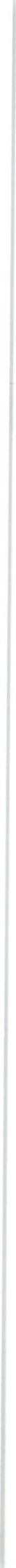 Termín dodání: práce proběhnou v KT 16-18	Cena: 82 345,00 Kč	cena je uvedena včetně DPHZpůsob úhrady: převodem na účet na základě vystavené fakturyFakturační údaje: Základní škola a Mateřská školaL. Kuby 48370 07 České Budějovice ICO: 600 77 212 V Českých Budějovicích dne:Vystavil: Bendíková Václavarazítko a podpis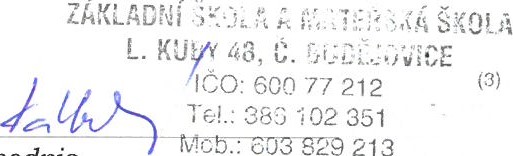 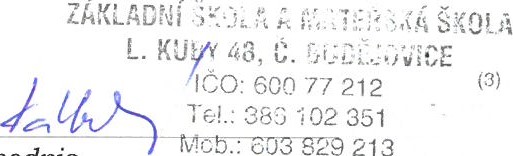 